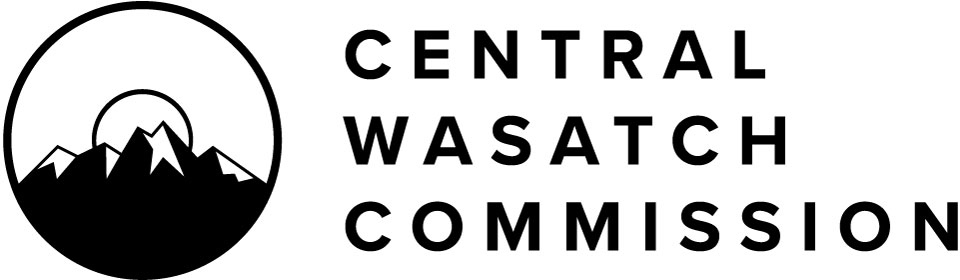 Central Wasatch CommissionStakeholders Council Meeting AgendaWednesday, January 19, 20223:00 p.m. – 5:00 p.m.Notice is hereby given that the Central Wasatch Commission Stakeholders Council will hold a meeting at approximately 3:00 P.M., or soon thereafter, on Wednesday, January 19, 2022. In view of the current Covid-19 pandemic, this work session will occur electronically, without a physical anchor location, as authorized by UTAH CODE ANN. 52-4-207(4). The public may register for the meeting through the following link. Once registered, meeting attendees will receive an email with a personal meeting access link. https://us06web.zoom.us/webinar/register/WN_5n078x1UQjyiyKt0KbJNqQCivility and decorum should be applied in all discussions and debate. Difficult questions, tough challenges to a point of view, and criticism of ideas and information are legitimate elements of a free democracy in action. Public officials and the public are encouraged to refrain from making belligerent, personal, impertinent, slanderous, threatening, abusive, or disparaging comments.3:00 P.M.	OpeningWilliam McCarvill will conduct the meeting as the Chair of the Stakeholders Council.William McCarvill will read the Determination Letter referencing electronic meeting as per legislative requirements. The Stakeholders Council will consider approving the Stakeholder Council DRAFT Minutes of Tuesday, November 16th, 2021 (accessible here and attached).William McCarvill will introduce new Stakeholders Council member, Amber Broadaway.3:10 P.M.	Changes to the CWC Stakeholders Council Rules and ProceduresWilliam McCarvill and Barbara Cameron will lead a discussion on the proposed changes to the Rules and Procedures that would apply for both the Stakeholders Council and the Stakeholders Council Committees.3:25 P.M.	Committee Structure, Members, and Leadership InformationWilliam McCarvill and Barbara Cameron will lead a discussion on Stakeholders Council committee structure, membership, and leadership.3:35 P.M.	Common Ground Institute Presentation and WorkshopBen McAdams and Hannah Barton from the Common Ground Institute will present and lead a workshop with Stakeholders.4:35 P.M.	Short Term ProjectsLindsey Nielsen will provide information on the 2022 Short Term Projects program.5:00 P.M.	Adjourn MeetingWilliam McCarvill will adjourn the meeting as the Chair of the Stakeholders Council.______________________________________________________________________CERTIFICATE OF POSTING:At or before 3:00 p.m. on January 18, 2022, the undersigned hereby certifies that the above notice and agenda was:Posted on the Utah Public Notice Website created under UTAH CODE ANN. 63F-1-70; andProvided to the Salt Lake Tribune and/or Deseret News and to a local media correspondent. This meeting is being conducted only electronically without a physical location as authorized (see Letter of Determination of the Chair of the Stakeholders Council of the Central Wasatch Commission following). The audio recording and transcript of the meeting will be posted for public review. Members of the Commission will/may participate electronically. Meetings may be closed for reasons allowed by statute.Final action may be taken in relation to any topic listed on the agenda, including but not limited to adoption, rejection, amendment, addition of conditions and variations of options discussed. In compliance with the Americans with Disabilities Act, individuals needing special accommodations or assistance during this meeting shall notify the CWC’s administrator at (801)230-2506 at least 24 hours prior to the meeting. TDD number is (801)270-2425 or call Relay Utah at #711. Kaye Mickelson: Central Wasatch Commission Administrator Determination of the Chair of the Stakeholders Council of the Central Wasatch Commission Concerning an Electronic Meeting Anchor LocationPURSUANT TO Utah Code Ann. 52-4-207(4), I, as the Chair of the Stakeholders Council of the Central Wasatch Commission (“CWC”), hereby determine that conducting Stakeholders Council meetings at any time during the next 30 days at an anchor location presents a substantial risk to the health and safety of those who may be present at the anchor location. Although the overall incidence of COVID-19 cases has diminished somewhat over the past several months, the pandemic remains and the recent rise of more infectious variants of the virus merits continued vigilance to avoid another surge in cases which could again threaten to overwhelm Utah’s healthcare system.DATED January 19, 2022 William McCarvill: William McCarvill: Central Wasatch Commission Stakeholders Council Chair 